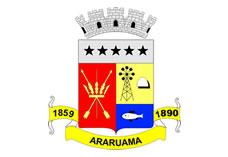 ESTADO DO RIO DE JANEIROPrefeitura Municipal de AraruamaSecretaria Municipal de SAÚDEFUNDO MUNICIPAL DE SAÚDEEDITAL DE CONVOCAÇÃO Nº 02/2017A Secretaria Municipal de Saúde, no uso de suas atribuições e em cumprimento às exigência legais,  torna  público que fará realizar no dia, hora e local abaixo indicado, AUDIÊNCIA PÚBLICA, objetivando a prestação de contas do fundo Municipal de Saúde, referente ao 3º 	QUADRIMESTRE DE 2016.Audiência Pública – Secretaria Municipal de SaúdeData – 22 de março de 2017 ( quarta-feira)Horários: 16h00minLocal: Câmara Municipal de AraruamaGabinete da Secretária, 22 de fevereiro de 2017.Dra. Flávia Maria Soares GotinhoSecretária Municipal de Saúde